OFFENE KLASSE, 19. Juni 2023, Was für Piriformis & Ischias... längster Nerv im KörperStuhl oder Hocker, Sockenbälle, KorkklötzchenAnfangsentspannung mit SockenbällenIm Liegen, diagonales Knie greifen und leicht kreisen und ziehenKamel und Nadelöhr auf jeder Seite 3x 30 secSeitl. liegen, die Füße zusammen lassen, 90° am Knie...Jetzt die Knie mit Kraft öffnen/schließen15xBauchlage, Knie zusammen, Unterschenkel anwinkeln und nach außen schwingend öffnenMit Stuhl...Knie an der Sitzfläche, Hände an der LehneKnie beugen/strecken – Gesäßmuskeln stärkenEin Fuß auf der Sitzfläche, Bauchspannung, diese Hüftseite leicht anheben und das Knie leicht nach vorn schiebenMit dem Ball die Leiste ausrollenAm Stuhl mit Korkklötzchen die Beinrückseite dehnenIm Sitzen die Beine breit überschlagen, Knie Richtung Matte öffnen und haltenDen Bauchnabel mit Kraft nach vorn ziehenDen Fuß zum Bein drücken und wieder den Bauchnabel nach vorn...! Vierfüler - Fahne, das Knie des schmerzenden Beines am Boden, das andere hebenJetzt das ganze Körpergewicht zur schmerzenden Seit bewegen, die Hüfte zum Schmerz bewegen und 2 Min halten...Auf der Matte sitzend mit den Sockenbällen die Gesäßmuskulatur und die Leiste ausrollen und massierenAnjaneyjasana, Halbmond – zurück bewegen zur einbeinigen VBMit Drehungen und Öffnung des vorderen Knies...Hinteres Bein angehoben, um den vorderen Oberschenkel greifen und drehenEndeentspannung, ein Knie sanft zum Körper, nach 5 Min wechseln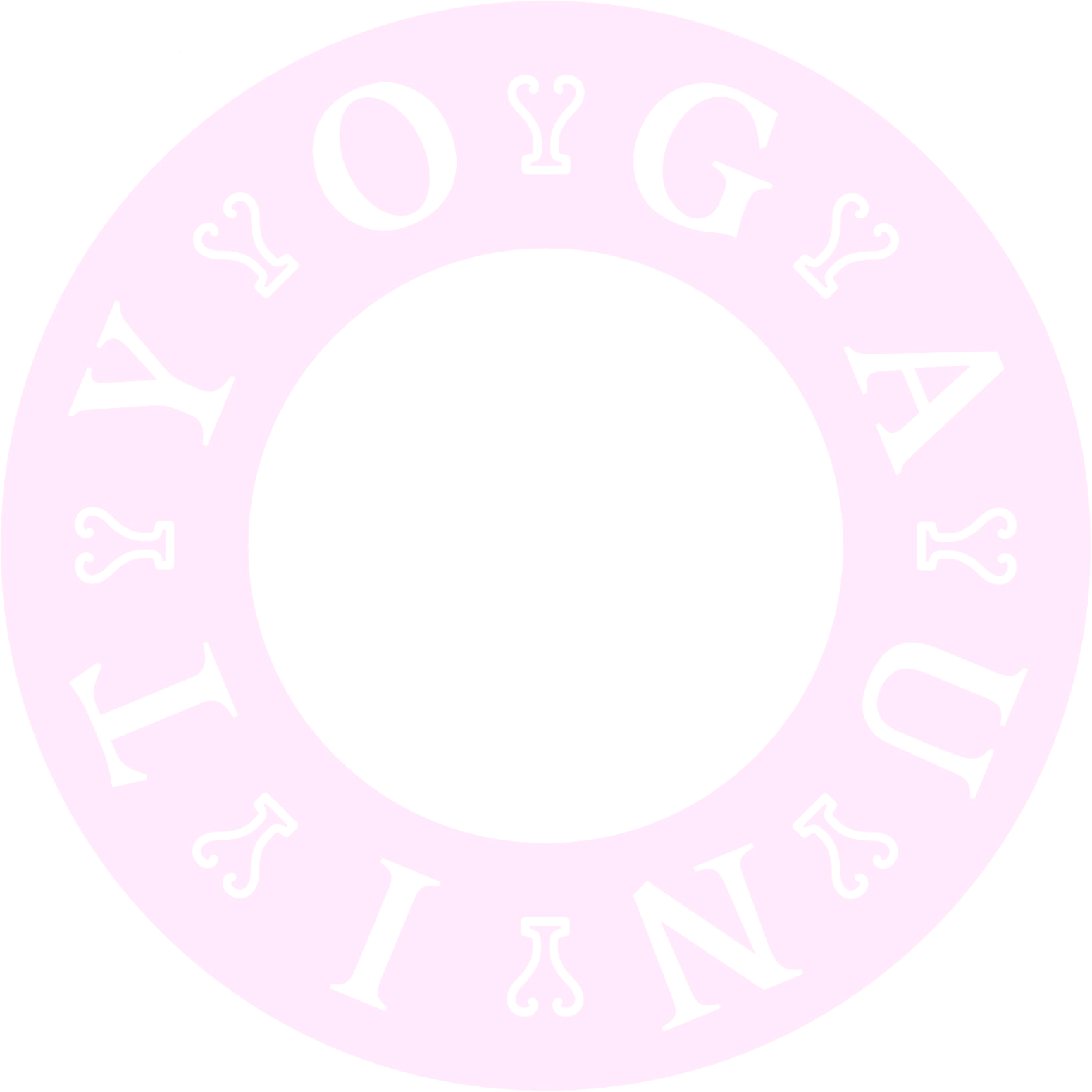 